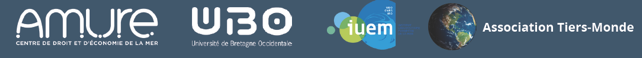 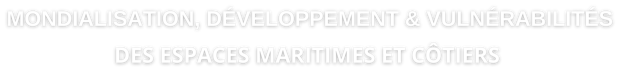 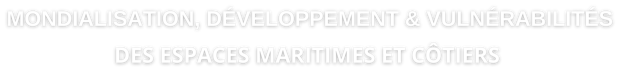 BULLETIN D’INSCRIPTIONnOm (Majuscules) : …………………………………………………………………………Prénom(s) : …………………….………….…………………………….………….…….…….Organisation ou institution : …………………………………….....…………….....…………  Fonction/statut : …………………………..………………………….………………………….Adresse professionnelle : ………………………………………………………………………Code postal : ………………  Ville : ……………………………  Pays : ……………………Tél. : …………………..…………… E-mail : ……………...…………………….……………Adresse personnelle : ………………………….……………………...…………………….…Code postal : ………………  Ville : ……………………………  Pays : ……………………: Tél. : …………………..…………… E-mail : ……………...…………………….……………FRAIS D’INSCRIPTION(Les frais d’inscription incluent les déjeuners du mardi et du mercredi, le cocktail du lundi soir, le dîner du mardi soir ainsi que les pauses-café et la visite du littoral le mercredi après-midi)Date et heure d’arrivée : …………………… Date et heure de départ : …………………Participation au colloque :	 lundi 23 mai   	mardi 24 mai   	mercredi 25 mai   Cocktail et réception à la mairie de Brest : lundi 23 mai 19h30 Déjeuner : mardi 24 mai  					Dîner : mardi 24 mai Déjeuner : mercredi 25 mai  Visite du littoral, d’un port de pêche et du parc marin 14h-18h HOTEL ET AUTRES HEBERGEMENTSEn raison des nombreux événements prévus à Brest courant mai, nous vous conseillons de réserver votre hébergement rapidement (voir liste ci-après). Merci de remplir et d’envoyer ce bulletin aux deux adresses au plus tard le 15 avrilMODES DE PAIEMENT :	Chèque en euros à l’ordre de « Association Tiers Monde » adressé à : Jean BROT, 6 Les Saules, 54230 CHAVIGNY France	Virement en euros à l’ordre de « Association Tiers Monde »Domiciliation : CIC Paris Saint Michel, 6 boulevard Saint Michel 75006 ParisMerci de joindre le chèque ou l’ordre de virement à votre bulletin d’inscription	Bon de commande à « Association Tiers Monde » adressé à : Jean BROT, 6 Les Saules, 54230 CHAVIGNY FranceDomiciliation : CIC Paris Saint Michel, 6 boulevard Saint Michel 75006 Paris	En liquide à l’accueil lors de votre arrivée (Il n’y a pas de paiement possible par carte bancaire à l’accueil)ATTESTATIONS : Merci de nous dire si vous avez besoin des attestations suivantes : De présence  			NON		OUIFacture acquittée		NON		OUICONFIRMATION :Une lettre de confirmation sera envoyée par mail à chaque participant après réception du bulletin d’inscription et du paiement joint.Toutes les correspondances électroniques relatives à l’inscription doivent être envoyées à : jean-brot@orange.frEThttps://atm2022brest.sciencesconf.orgLes informations concernant le programme et les aspects pratiques (hôtels, transports) sont sur les sites :http://www.mondesendeveloppement.euhttps://atm2022brest.sciencesconf.org Liste des hôtelsLes journées se dérouleront sur le campus universitaire de Brest à la Faculté de droit économie gestion au 12 Rue de Kergoat, 29238 Brest.A titre indicatif voici une liste d'hôtels pour votre hébergement à Brest, tous situés en centre ville et à proximité des transports en commun et des principales lignes de bus permettant de rejoindre le lieu de la conférence : Hôtel Ibis Brest centre***
+33 (0)2 98 46 20 21Hôtel Vauban***
+33 (0)2 98 46 06 88Hôtel Abalys**
+33 (0)2 98 44 21 86Hôtel de la gare Citôtel **
+33 (0)2 98 44 47 01Hôtel Agena**
+33 (0)2 98 33 96 00Hôtel de la Rade
+33 (0)2 98 44 47 76Hôtel Kyriad Brest Centre ***
+33 (0)207 519 50 45Hôtel Oceania Centre****
+33 (0)2 98 80 66 66Hôtel Continental****
+33 (0)2 98 80 50 40 Hôtel La Paix ****
+33 (0)2 98 80 12 97Hôtel L’Amirauté****
+33 (0)2 98 80 84 00Vous êtes étudiant.e ou enseignant.e? Vous pouvez faire une demande d'hébergement en résidence universitaire : Consultez la page du CROUS Rennes pour les hébergements en court séjour (dans votre demande vous pouvez indiquer le quartier du Bouguen et Kergoat pour le choix de la résidence, elles sont toutes deux à proximité immédiate du lieu de la conférence). Les tarifs en résidence universitaire sont les suivants (Tarif dégressif à partir de 7 nuitées):Etudiant.e, taxe de séjour incluse :
1 nuitée : 28,72 € TTC / 2 nuitées : 57,44 € TTC / 3 nuitées : 86,16 € TTCNon étudiant.e, taxe de séjour incluse :
1 nuitée : 36,05 € TTC / 2 nuitées : 72,10 € TTC / 3 nuitées : 108,15 € TTCprendre contact avec Mourad KERTOUS (mourad.kertous@univ-brest.fr)Vous êtes étranger et enseignant.e et/ou chercheur.e? vous pouvez résider dans un des studios de la résidence internationale Nelson Mandela : Consultez le site de la résidence
Contact mail : ri.mandela.brest@crous-rennes.frPLAN DE L’UNIVERSITE DE BREST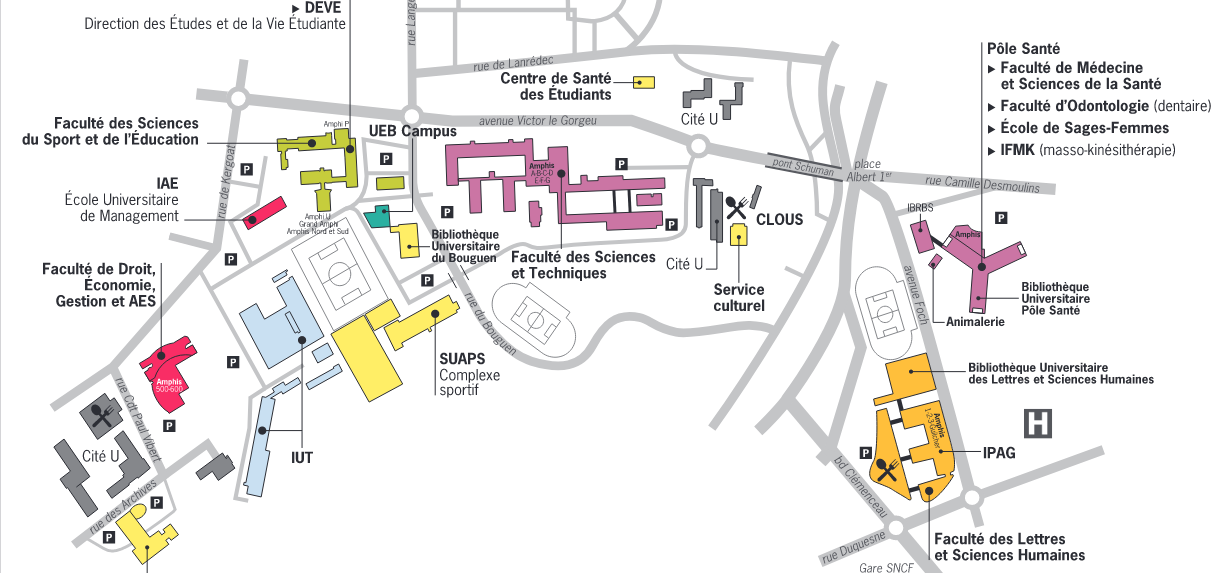 POUR ARRIVER EN BUS :PRENDRE LIGNE 1 DEPUIS LA GARE SNCF ARRÊT KERMENGUY LIEU DU COLLOQUE FACULTE DE DROIT, ECONOMIE GESTION ET AESASSOCIATION TIERS-MONDEPrésident fondateur : 		F. PERROUX
Présidents honoraires : 	R. GENDARME, P.-E. FOURNIERPrésident : 			H. GERARDIN
Vice-présidents :			F. LELOUP, P. ADAIR, B. BOIDIN, 			A. BOURGAIN, F. KERN Trésorier :				T. MONTALIEU
Secrétaire Général :		J. BROTBulletin d'adhésion 2022Je soussigné(e) (Nom, Prénom)………………………………………Profession (ou raison sociale)…………………………………………………Adresse personnelle………………………………………………………………………………………………………………………………………………………………………………Adresse professionnelle……………………………………………………………………………………………………………………………………………………………………………Nationalité……………………… …………………………Fax……………………………Courriel…………………………………………………………………………………………Déclare adhérer ou renouveler mon adhésion à l'ASSOCIATION TIERS-MONDE en qualité de membre actif et verser la somme de :………… €en espèces, par chèque bancaire ou postal, virement, bon de commande.Cotisation annuelle : Etudiant 25 €, 	Ami 50 €		Normale 100€	 Soutien ou Institution 150 €.	A…………………………, le…………………
				SignatureLes membres de l’Association Tiers-Monde reçoivent :- Un reçu fiscal permettant, si vous êtes imposable, de bénéficier d’une réduction d’impôts. Oui je désire recevoir le certificat fiscal	 Non je ne souhaite pas recevoir de certificat fiscal- L’information sur les manifestations telles les "Journées sur le développement".- Le bulletin FP Contact, les Cahiers de l'ATM et les livres publiés à l'issue des Journées annuelles.Jean BROT
6 Les Saules54230 CHAVIGNY03 83 47 14 04
Jean-Brot@orange.frTitulaire du compte :	Association Tiers-MondeCIC Paris Saint Michel, 6 boulevard Saint Michel 75006 ParisTARIFS Membre ATM (2022)Non-membre (2022)Enseignant, chercheur, professionnel, autre  170 € 190 €Doctorant 150 € 170 €Vous n’êtes pas adhérent à ATM et vous souhaitez le devenir, vous voudrez bien adresser le bulletin d’adhésion ATM 2022 à Jean BROT par courrier ou mail : jean.brot@orange.fr Vous n’êtes pas adhérent à ATM et vous souhaitez le devenir, vous voudrez bien adresser le bulletin d’adhésion ATM 2022 à Jean BROT par courrier ou mail : jean.brot@orange.fr Vous n’êtes pas adhérent à ATM et vous souhaitez le devenir, vous voudrez bien adresser le bulletin d’adhésion ATM 2022 à Jean BROT par courrier ou mail : jean.brot@orange.fr Jean BROT6 Les Saules54230 CHAVIGNYFRANCEJean-Brot@orange.frethttps://atm2022brest.sciencesconf.orgCode banqueCode banqueCode banqueCode guichetCode guichetCode guichetNuméro de compteNuméro de compteClé RIB300663006630066101211012110121000105139010001051390136IBAN International Bank Account NumberIBAN International Bank Account NumberIBAN International Bank Account NumberIBAN International Bank Account NumberIBAN International Bank Account NumberIBAN International Bank Account NumberIBAN International Bank Account NumberIBAN International Bank Account NumberIBAN International Bank Account NumberFR763006610161012100010501051390136BIC (Bank Identification Code) CMCIFRPPBIC (Bank Identification Code) CMCIFRPPBIC (Bank Identification Code) CMCIFRPPBIC (Bank Identification Code) CMCIFRPPBIC (Bank Identification Code) CMCIFRPPBIC (Bank Identification Code) CMCIFRPPBIC (Bank Identification Code) CMCIFRPPBIC (Bank Identification Code) CMCIFRPPBIC (Bank Identification Code) CMCIFRPPCode banqueCode banqueCode banqueCode guichetCode guichetCode guichetNuméro de compteNuméro de compteClé RIB300663006630066101211012110121000105139010001051390136IBAN International Bank Account NumberIBAN International Bank Account NumberIBAN International Bank Account NumberIBAN International Bank Account NumberIBAN International Bank Account NumberIBAN International Bank Account NumberIBAN International Bank Account NumberIBAN International Bank Account NumberIBAN International Bank Account NumberFR763006610161012100010501051390136BIC (Bank Identification Code) CMCIFRPPBIC (Bank Identification Code) CMCIFRPPBIC (Bank Identification Code) CMCIFRPPBIC (Bank Identification Code) CMCIFRPPBIC (Bank Identification Code) CMCIFRPPBIC (Bank Identification Code) CMCIFRPPBIC (Bank Identification Code) CMCIFRPPBIC (Bank Identification Code) CMCIFRPPBIC (Bank Identification Code) CMCIFRPPCode banqueCode banqueCode guichetCode guichetNuméro de compteNuméro de compteClé RIB30066300661012110121000105139010001051390136IBAN International Bank AccountnumberIBAN International Bank AccountnumberIBAN International Bank AccountnumberIBAN International Bank AccountnumberIBAN International Bank AccountnumberIBAN International Bank AccountnumberIBAN International Bank AccountnumberFR7630066101210001051390136